به نام ایزد  دانا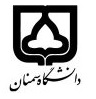 (کاربرگ طرح درس)                   تاریخ بهروز رسانی:    02/07/1402           دانشکده     ..علوم پایه .....گروه زیست شناسی سلولی ملکولی ..             نیمسال اول سال تحصیلی 03-02بودجهبندی درسمقطع: کارشناسی■  کارشناسی ارشد□  دکتری□مقطع: کارشناسی■  کارشناسی ارشد□  دکتری□مقطع: کارشناسی■  کارشناسی ارشد□  دکتری□تعداد واحد: نظری 3 تعداد واحد: نظری 3 فارسی: بیوشیمی ساختارفارسی: بیوشیمی ساختارنام درسپیشنیازها و همنیازها: پیشنیازها و همنیازها: پیشنیازها و همنیازها: پیشنیازها و همنیازها: پیشنیازها و همنیازها: لاتین: Structural Biochemistry لاتین: Structural Biochemistry نام درسشماره تلفن اتاق: 2211شماره تلفن اتاق: 2211شماره تلفن اتاق: 2211شماره تلفن اتاق: 2211مدرس/مدرسین:  نوشین بیجاریمدرس/مدرسین:  نوشین بیجاریمدرس/مدرسین:  نوشین بیجاریمدرس/مدرسین:  نوشین بیجاریمنزلگاه اینترنتی: منزلگاه اینترنتی: منزلگاه اینترنتی: منزلگاه اینترنتی: پست الکترونیکی: n.bijari@semnan.ac.irپست الکترونیکی: n.bijari@semnan.ac.irپست الکترونیکی: n.bijari@semnan.ac.irپست الکترونیکی: n.bijari@semnan.ac.irبرنامه تدریس در هفته و شماره کلاس: شنبه 8-10 و سه شنبه15-17برنامه تدریس در هفته و شماره کلاس: شنبه 8-10 و سه شنبه15-17برنامه تدریس در هفته و شماره کلاس: شنبه 8-10 و سه شنبه15-17برنامه تدریس در هفته و شماره کلاس: شنبه 8-10 و سه شنبه15-17برنامه تدریس در هفته و شماره کلاس: شنبه 8-10 و سه شنبه15-17برنامه تدریس در هفته و شماره کلاس: شنبه 8-10 و سه شنبه15-17برنامه تدریس در هفته و شماره کلاس: شنبه 8-10 و سه شنبه15-17برنامه تدریس در هفته و شماره کلاس: شنبه 8-10 و سه شنبه15-17اهداف درس: آشنایی با ماکروملکول های زیستیاهداف درس: آشنایی با ماکروملکول های زیستیاهداف درس: آشنایی با ماکروملکول های زیستیاهداف درس: آشنایی با ماکروملکول های زیستیاهداف درس: آشنایی با ماکروملکول های زیستیاهداف درس: آشنایی با ماکروملکول های زیستیاهداف درس: آشنایی با ماکروملکول های زیستیاهداف درس: آشنایی با ماکروملکول های زیستیامکانات آموزشی مورد نیاز: کلاس مجهز به تخته و ویدئو پروژکتورامکانات آموزشی مورد نیاز: کلاس مجهز به تخته و ویدئو پروژکتورامکانات آموزشی مورد نیاز: کلاس مجهز به تخته و ویدئو پروژکتورامکانات آموزشی مورد نیاز: کلاس مجهز به تخته و ویدئو پروژکتورامکانات آموزشی مورد نیاز: کلاس مجهز به تخته و ویدئو پروژکتورامکانات آموزشی مورد نیاز: کلاس مجهز به تخته و ویدئو پروژکتورامکانات آموزشی مورد نیاز: کلاس مجهز به تخته و ویدئو پروژکتورامکانات آموزشی مورد نیاز: کلاس مجهز به تخته و ویدئو پروژکتورامتحان پایانترمامتحان میانترمارزشیابی مستمر(کوئیز)ارزشیابی مستمر(کوئیز)فعالیتهای کلاسی و آموزشی■فعالیتهای کلاسی و آموزشی■نحوه ارزشیابینحوه ارزشیابی50%25%15%15%10%10%درصد نمرهدرصد نمرهLehninger Principles of Biochemistry 6th Edition.Biochemistry. By, Lubert Stryer, John L. Tymoczko, Jeremy Mark Berg. Edition, 5th editionاصول بیوشیمی، دانیال زاده ،آلبرت  ,تالیف آلبرت دانیال زاده ؛ خلیل زارعیانLehninger Principles of Biochemistry 6th Edition.Biochemistry. By, Lubert Stryer, John L. Tymoczko, Jeremy Mark Berg. Edition, 5th editionاصول بیوشیمی، دانیال زاده ،آلبرت  ,تالیف آلبرت دانیال زاده ؛ خلیل زارعیانLehninger Principles of Biochemistry 6th Edition.Biochemistry. By, Lubert Stryer, John L. Tymoczko, Jeremy Mark Berg. Edition, 5th editionاصول بیوشیمی، دانیال زاده ،آلبرت  ,تالیف آلبرت دانیال زاده ؛ خلیل زارعیانLehninger Principles of Biochemistry 6th Edition.Biochemistry. By, Lubert Stryer, John L. Tymoczko, Jeremy Mark Berg. Edition, 5th editionاصول بیوشیمی، دانیال زاده ،آلبرت  ,تالیف آلبرت دانیال زاده ؛ خلیل زارعیانLehninger Principles of Biochemistry 6th Edition.Biochemistry. By, Lubert Stryer, John L. Tymoczko, Jeremy Mark Berg. Edition, 5th editionاصول بیوشیمی، دانیال زاده ،آلبرت  ,تالیف آلبرت دانیال زاده ؛ خلیل زارعیانLehninger Principles of Biochemistry 6th Edition.Biochemistry. By, Lubert Stryer, John L. Tymoczko, Jeremy Mark Berg. Edition, 5th editionاصول بیوشیمی، دانیال زاده ،آلبرت  ,تالیف آلبرت دانیال زاده ؛ خلیل زارعیانمنابع و مآخذ درسمنابع و مآخذ درستوضیحاتمبحثشماره هفته آموزشیمقدمه و مفاهیم بیوشیمی1اهميت آب در بيوشيمی و مفهوم اسيد و باز در بيوشيمی و بافر در واکنشهای بيوشيميايی2بیوملکول ها3کربوهیدرات ها4اسید های آمینه5پپتید ها و پروتئین ها6ساختمان سه بعدی پروتئین ها (ساختا اول –دوم- سوم و چهارم)7آنزیم ها ، سينتيک آنزيمی-مهار آنزیمی 8دی ساکارید ها و پلی ساکارید ها9گلیکوزآمینوگلیکان ها10نوکلئوتید ها و اسید ها ی نوکلئیک11انواع DNA12اسید های چرب و لیپید ها13فسفولیپید ها، اسفنگو لیپید ها و ایکوزانویید ها- ترپن ها- کلسترول14هورمون های استروییدی15روش های مورد استفاده برای تخلیص پروتئین ها16اصول بیو انرژتیک17الکتروفورز- کروماتوگرافی18